Celebrate the Holiday Season with Four Seasons Hotel HoustonNovember 6, 2017,  Houston, U.S.A.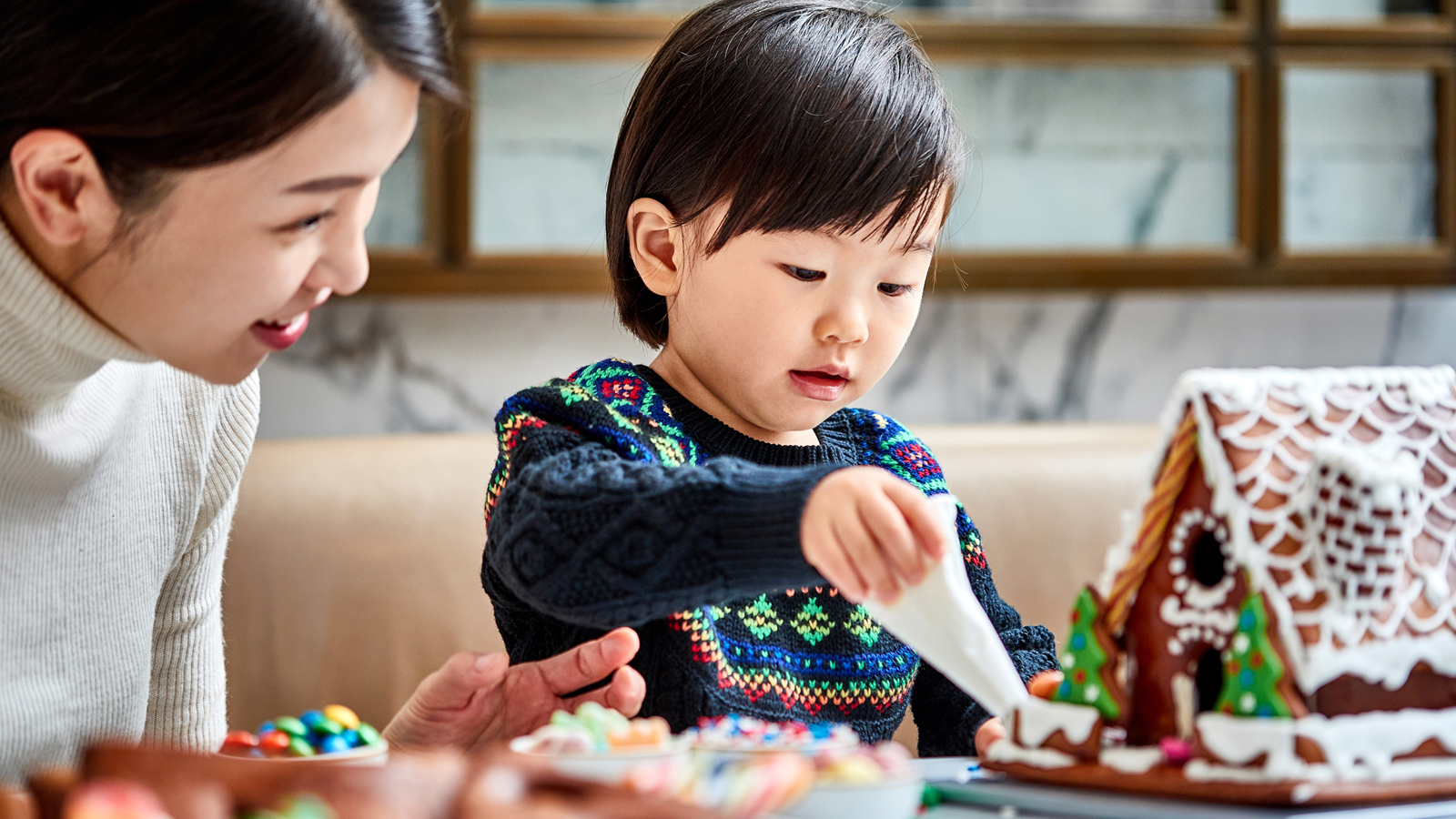 The festive season is here and 
    
     Four Seasons
     Hotel Houston has pulled out all the stops to make it a memorable one. From a holiday tree lighting ceremony to an extravagant Thanksgiving brunch, and even a gingerbread-themed afternoon tea, there is no better place to come together to celebrate the holidays.Tree Lighting CeremonyNovember 21, 2017, 5:00–6:00 pm
   
    Four Seasons
    Hotel Houston is inviting guests to kick off the festive season with new traditions at the Hotel’s holiday tree lighting featuring live entertainment, cookies, hot cocoa and champagne. The event will take place on November 21 from 5:00 to 6:00 pm with the tree lighting ceremony beginning at 5:45 pm. This event is complimentary and open to the public. Thanksgiving Brunch and DinnerNovember 23, 2017Quattro at Four Seasons Hotel Houston will be celebrating Thanksgiving with its annual extravagant Thanksgiving Brunch featuring live music. Guests can enjoy more than 85 selections of holiday favourites such as a raw bar, sushi, Quattro's famous turkey with all the traditional accompaniments and myriad desserts. This event will take place on Thanksgiving Day from 10:00 am to 3:30 pm and is USD 105 for adults, USD 49 for children ages 6 to 12, and complimentary for children ages 5 and below.Guests can enjoy Thanksgiving dinner at Quattro with a special holiday menu, delicious buffet stations and wine pairing options. USD 68 per person and an additional USD 40 per person for optional wine pairing. Dinner will be offered from 6:00 to 10:00 pm.Gingerbread TeaDecember 2, December 9, December 16, December 23, 2017Guests are invited to join Quattro at 
   
    Four Seasons
    Hotel Houston for a gingerbread-themed afternoon tea throughout the month of December. In addition to traditional tea offerings, there will be activities for children such as ornament and cupcake decorating and gingerbread house building. This event will take place on December 2, December 9, December 16 and December 23, 2017 from 12:00 noon to 4:00 pm. Gingerbread teas are USD 85 for adults, and USD 65 for children under 12.Christmas Day BrunchDecember 25, 2017The team at 
   
    Four Seasons
    Hotel Houston is excited to host its annual Christmas Day Brunch in Quattro Restaurant. Featuring holiday favourites such as carved beef, sushi, raw bar, charcuterie, lamb and fish along with a buffet of desserts, the Christmas Day Brunch is not to be missed. The brunch will take place on Christmas Day from 10:00 am to 3:30 pm and is USD 105 for adults, USD 49 for children ages 6 to 12, and complimentary for children ages 5 and below.Christmas Eve and Christmas Day DinnerDecember 24 and 25, 2017For those who cannot make brunch, there will be a Christmas Eve Dinner and a Christmas Day Dinner in Quattro with a special holiday menu, delicious buffet stations and wine pairing options. USD 68 per person and an additional USD 40 per person for optional wine pairing. Both dinners will take place from 6:00 to 10:00 pm.New Year’s CelebrationsDecember 31, 2017Guests of 
   
    Four Seasons
    Hotel Houston will have two wonderful New Year's Eve events to choose from.Quattro will be hosting a five-course tasting menu with seatings beginning at 7:00 pm. In addition to live music, there will be party favours and a champagne toast at midnight. USD 125 per person and an additional USD 60 per person for optional wine pairing.Bayou & Bottle is throwing it back to the 80s to ring in the New Year. Beginning at 9:00 pm, guests can enjoy an 80s themed New Year's Eve celebration complete with live music, party favours and a champagne toast at midnightat Bayou & Bottle. A themed food menu will be available for guests to enjoy a la carte. Cover charge starting at 9:00 pm is USD 30 per person if purchased in advance and USD 38 per person if purchased at the door. Table reservations will be taken with a USD 400 minimum spend per table, not including ticket price.RELATEDPRESS CONTACTS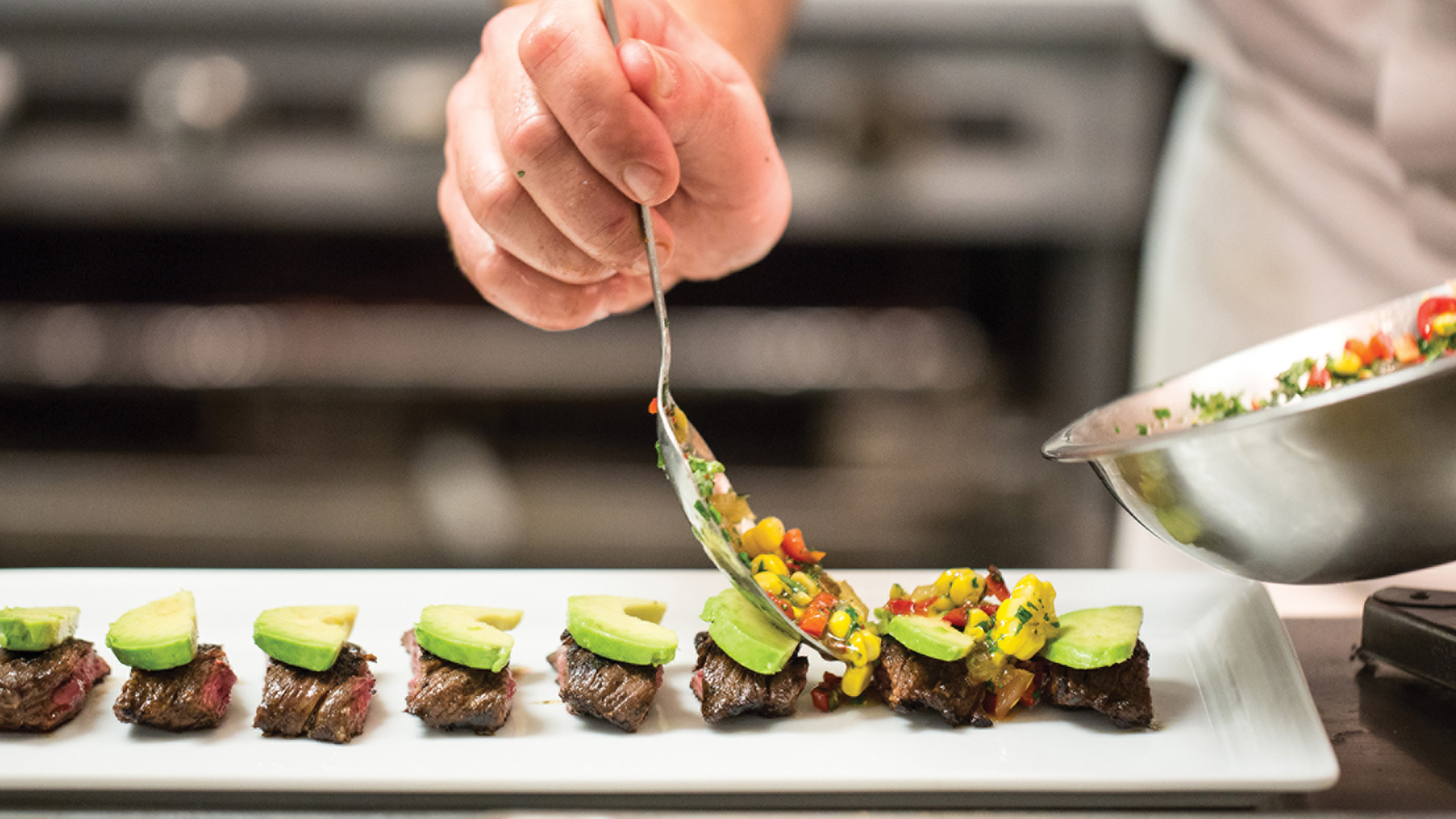 October 5, 2017,  Houston, U.S.A.Four Seasons Hotel Houston Hosts Chefs Unmasked: Houston's Most Awarded Chefs Team Up with National Restaurateurs for Charity Dinner https://publish.url/houston/hotel-news/2017/chefs-unmasked-charity-dinner.html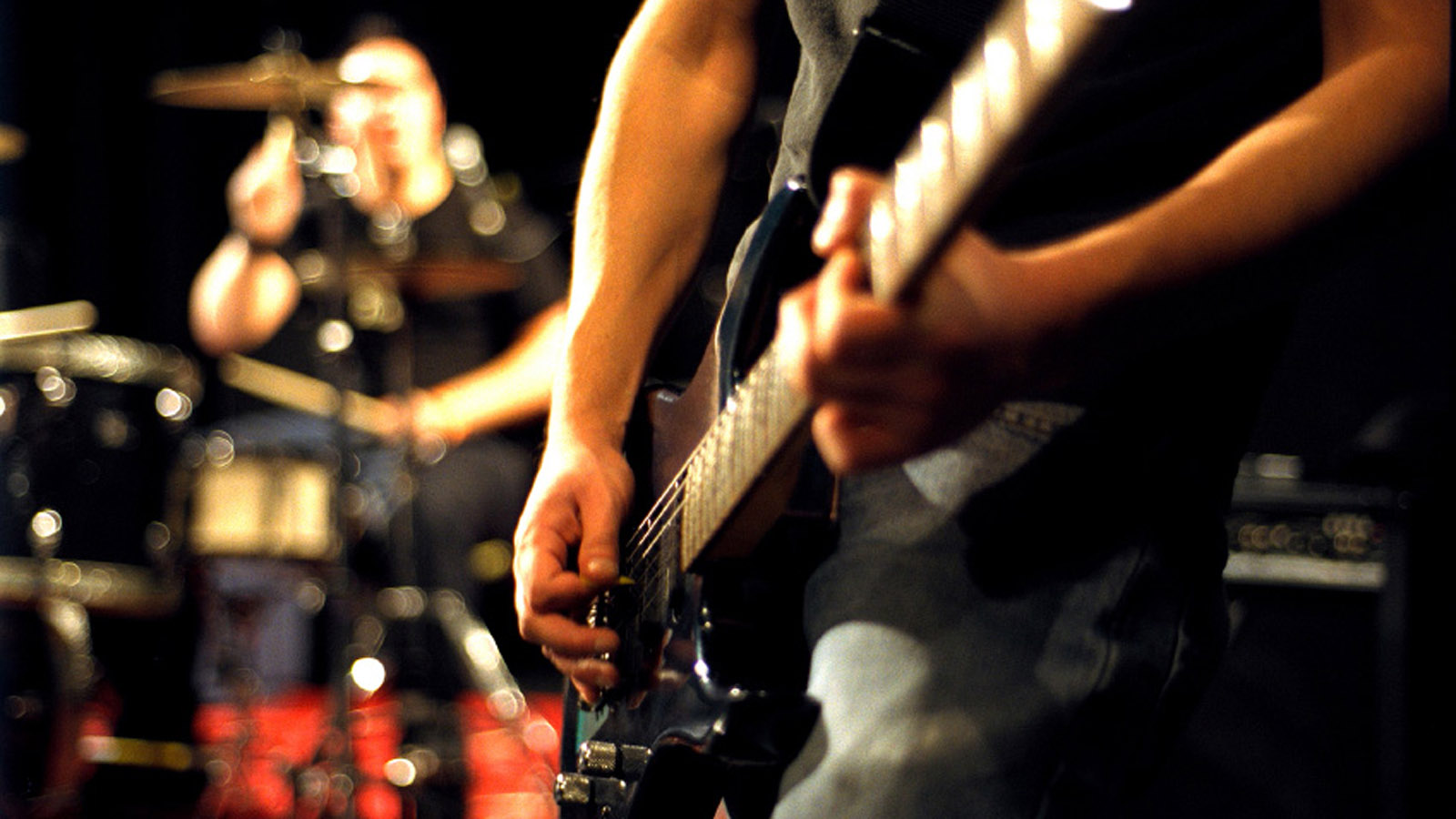 May 29, 2017,  Houston, U.S.A.Four Seasons Hotel Houston Rolls Out Summer Social Series https://publish.url/houston/hotel-news/2017/summer-social-series.html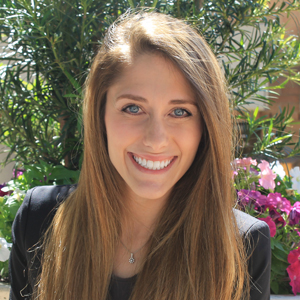 Hilary HelfmanPublic Relations Manager1300 Lamar StreetHoustonU.S.A.hilary.helfman@fourseasons.com+1 (713) 652-6249